ITCR Training and Outreach Working GroupThursday, November 12, 2015 Meeting Noteshttps://goo.gl/Q4rZn7Dial in: 1-866-910-4857Moderator passcode: 3236906#Participant passcode: 323690#Please sign in!!Rebecca Jacobson (Pitt)Rudi Pillich (UCSD)Mary Goldman (UC Santa Cruz)Mervi Heiskanen (NCI)Juli Klemm (NCI)John Weinstein (MD Anderson)Martin Morgan (RPCI)Mike Ryan(JHU / MD Anderson)Timothy Tickle (Broad Institute)Hiro Yoshida (MGH)Hong Yu (UMass)Andrey Fedorov (BWH)Agenda: Introduction of new members/new projects (Additional new members)Reports of Training and Outreach activities from all projects since last Meeting on Sept 10th (All)Brian Haas was at CSH ( http://programmingforbiology.org/index.html )Bradley Broom and John Weinstein presented the Next-Generation Clustered Heat Map ITCR project at the iBRIGHT meeting last week.  See http://bioinformatics.mdanderson.org/TCGA/NGCHMPortal/3D Slicer related activities:Summer 2015 developer project week http://wiki.na-mic.org/Wiki/index.php/2015_Summer_Project_Week invited presentation of the QIICR project at CI4CC Fall 2015 http://www.ci4cc.org/events/fall2015a number of events at RSNA2015: http://wiki.na-mic.org/Wiki/index.php/RSNA_2015 NDEx: invited to present at PAG 2016 - Systems Biology and Ontologies Workshop - http://www.intlpag.org/2016/Bioconductor / AnnotationHub included in workshops  / presentations in Tokyo (Japan), Montevideo (Uruguay), Valencia (Spain), Lyon (France). Resources available under keyword ‘Annotation’cATKES/DeepPhe and TIES presenting Panel at AMIA 2015 on NLP Phenotyping: S24: Natural Language Processing for Phenotype Extraction: Challenges in Extraction and Representation Nov 16, 2015cTAKES/DeepPhe and TIES presented at SEER conference on NLP and Cancer Surveillance October 8, 2015ITCR Website Update and Issue related to Captioning of Explainer Videos (Mervi)Captioning Status:TIES: doneCravat: auto generated (qa needed)cTAKES: doneNDEX: doneMeV: auto generated (audio problem) (qa needed)3D Slicer: not neededTrinity: auto generated (qa needed)UCSC Xena: doneCistrome: no auto generation available in the youtube settingsBioconductor: auto generated (qa needed)Two different options:Caption yourself on YoutubePut it in a dropbox folder and NCIP will handle. Send to Laurie Morrissey laurie.morrissey@nih.govPage with videos featured (highlight one every month and rotate) with links to all the tools.Carousel would be nice to highlight 4-5 on a rotating basis. Could include more range in the types of toolsDon’t forget to use #nciitcr - releases, conferences, papersJuli will retweet through NCIP twitterITCR Fact Sheet (Juli)3D barcodeJuli will be sharing draftsCI4CC March ITCR Program DIscussion (Juli and Rebecca)
Mary and Andrey have graciously agreed to take the lead in working on the ITCR Workshop. This might be ~ 8 AM - 2 PM, March 13th, 2015 Napa, CA.Format: Topics of interest (with a few short talks) and then a panel. We might shoot for about 4 or 4.5 hours of total programming, but ensure that enough of this time for discussion. We don’t necessarily need to be the only ones involved and we don’t need to restrict ourselves to ITCR participants evenAcademic Open Source development, could be a good extension from the recent CI4CC meeting where there was a lot of discussion about this, including from Mike Becich (Pitt) who now runs the Center for Commercial Applications at UPMC (https://www.cca.pitt.edu/). Might be useful to share different models (such as collaboration with industry panels). Implementation costs and Support/Maintenance and Sustainability are issues that come up a lot for adopters. ITCR PIs who expressed interest in participation at last week’s PI meeting include:Joel Saltz Stony BrookAndrey Fedorov BWHJayashree Kalpathy-Cramer MGHDavid Gutman EmoryBobbie-Jo Webb-Robertson -PNNLGuoqian Jiang, Mayo ClinicMike Ryan, JHU & MD AndersonHiro Yoshida (MGH)Raghu Machiraju (OSU)Mary Goldman (UC Santa Cruz)Social media survey (Andrey)Social media utilization survey: https://goo.gl/rx6ELG  (editable: https://goo.gl/aPTMGH )Social medial in ITCR technology development survey: https://goo.gl/THpppu  (editable: https://goo.gl/bzMqdv)Andrey will collect info on project LinkedIn, Twitter, etc accounts from all the projects and PIsWe should start developing our own nidus network to reach more potential users.Further Discussion: We need a plan for this year’s “integrative activity”
(all). Like last year’s explanation videos…perhaps we could use some of what we have been discussing regarding social media to start developing a network that provides more information and broader dissemination. Please bring some ideas and we can spend some time brainstorming.Fact Sheet for Program (ACR)Participation in end-to-end use caseJournal Special Issue featuring ITCR tools (PloS Computational Bio)ITCR Challenge (open beyond ITCR) potentially with subsequent publicationThis may be challenging to fund 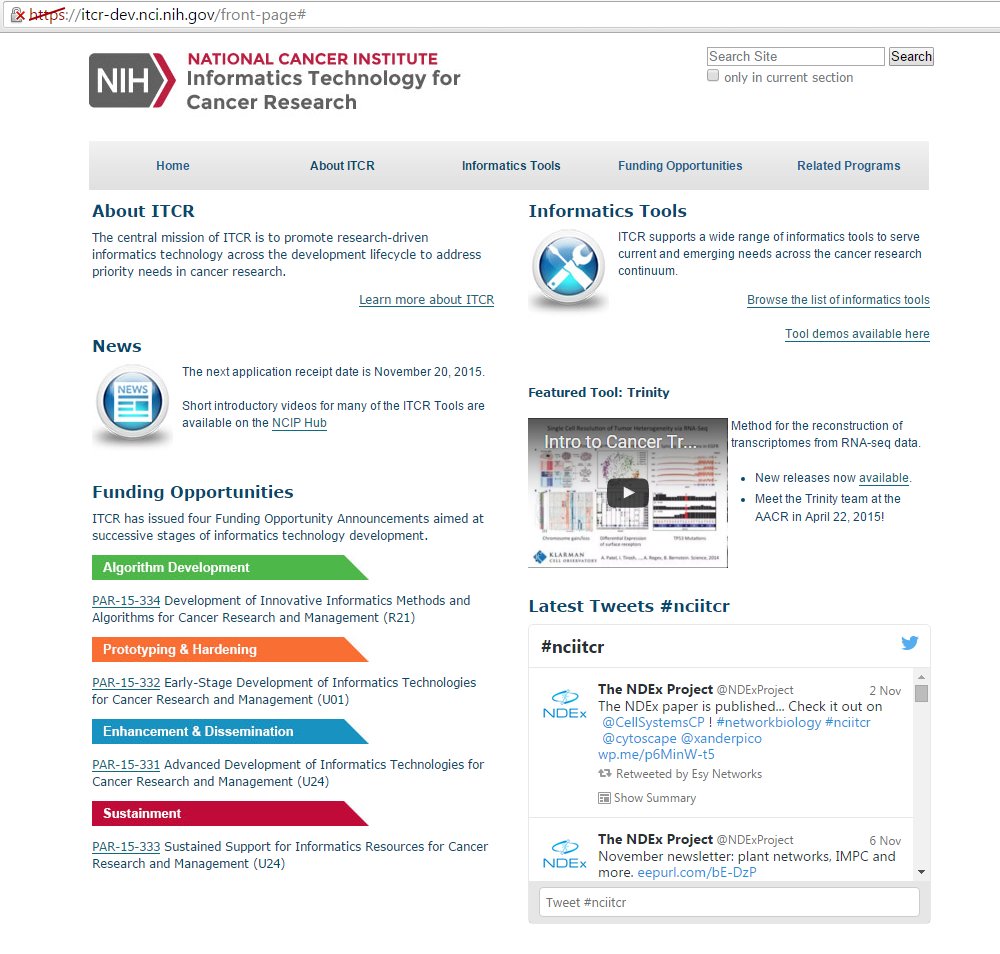 